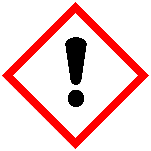 Desinfektionsmittel nach WHO-Rezeptur (Isopropanol)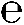     500 ml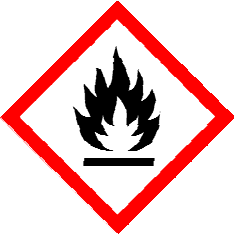 H225 Flüssigkeit und Dampf leicht entzündbar.H319 Verursacht schwere Augenreizung.H336 Kann Schläfrigkeit und Benommenheit verursachen.P101 Ist ärztlicher Rat erforderlich, Verpackung oder Kennzeichnungsetikett bereithalten.P102 Darf nicht in die Hände von Kindern gelangen.P103 Vor Gebrauch Kennzeichnungsetikett lesen.P210 Von Hitze, heißen Oberflächen, Funken, offenen Flammen und anderen Zündquellenfernhalten. Nicht rauchen.P305+P351+P338 BEI KONTAKT MIT DEN AUGEN: Einige Minuten lang behutsam mit Wasser spülen.Eventuell vorhandene Kontaktlinsen nach Möglichkeit entfernen. Weiter spülen.P337+P313 Bei anhaltender Augenreizung: Ärztlichen Rat einholen/ärztliche Hilfe hinzuziehen.P403+P233 An einem gut belüfteten Ort aufbewahren. Behälter dicht verschlossen halten.Biozidprodukte vorsichtig verwenden. Vor Gebrauch stets Etikett und Produktinformationen lesen

Produkt enthält:  Isopropanol: <90%, Wasserstoffperoxid: <0,2%, Glyzerin, <1,5%MAX MUSTERMANN                        Vogelstr. 14020 LinzTel.: 0XXXX-XXXXXXXXXX@XXXXX.at